segnala che a seguito dell’evento calamitoso       del       stima i seguenti danni alle strutture aziendali strumentali all’attività agricola, immobili e mobilistima i seguenti danni alle coltivazioni.Informativa ai sensi del Regolamento europeo 2016/679/UE art. 13 sulla protezione delle persone fisiche con riguardo al trattamento dei dati personali.Accesso al sito istituzionale della regione Autonoma Friuli Venezia Giulia, mediante il seguente collegamento:www.regione.fvg.it/rafvg/cms/RAFVG/privacy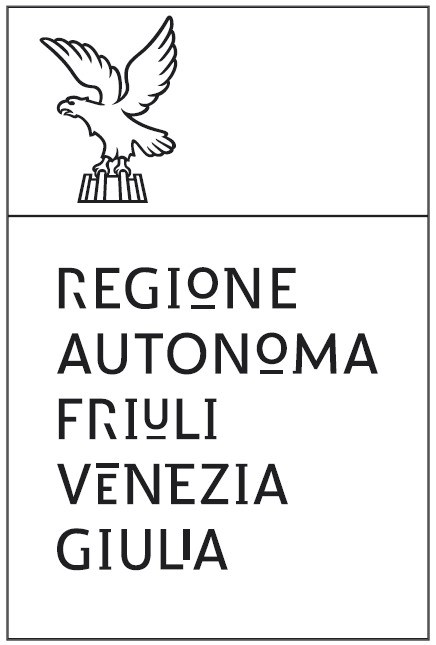 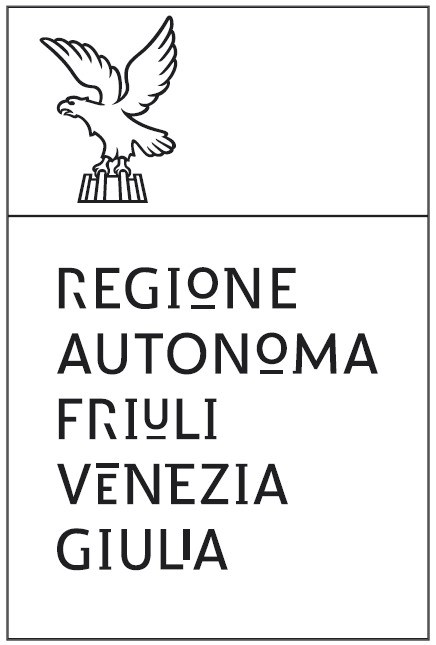 Alla REGIONE AUTONOMA FRIULI VENEZIA GIULIADirezione centrale risorse agroalimentari, forestali e itticheServizio sviluppo comparto agricolovia Sabbadini, 31 - 33100 UDINESolo via PEC a: sviluppoagricolo@certregione.fvg.itAlla REGIONE AUTONOMA FRIULI VENEZIA GIULIADirezione centrale risorse agroalimentari, forestali e itticheServizio sviluppo comparto agricolovia Sabbadini, 31 - 33100 UDINESolo via PEC a: sviluppoagricolo@certregione.fvg.itAlla REGIONE AUTONOMA FRIULI VENEZIA GIULIADirezione centrale risorse agroalimentari, forestali e itticheServizio sviluppo comparto agricolovia Sabbadini, 31 - 33100 UDINESolo via PEC a: sviluppoagricolo@certregione.fvg.itAlla REGIONE AUTONOMA FRIULI VENEZIA GIULIADirezione centrale risorse agroalimentari, forestali e itticheServizio sviluppo comparto agricolovia Sabbadini, 31 - 33100 UDINESolo via PEC a: sviluppoagricolo@certregione.fvg.itAlla REGIONE AUTONOMA FRIULI VENEZIA GIULIADirezione centrale risorse agroalimentari, forestali e itticheServizio sviluppo comparto agricolovia Sabbadini, 31 - 33100 UDINESolo via PEC a: sviluppoagricolo@certregione.fvg.itAlla REGIONE AUTONOMA FRIULI VENEZIA GIULIADirezione centrale risorse agroalimentari, forestali e itticheServizio sviluppo comparto agricolovia Sabbadini, 31 - 33100 UDINESolo via PEC a: sviluppoagricolo@certregione.fvg.itAlla REGIONE AUTONOMA FRIULI VENEZIA GIULIADirezione centrale risorse agroalimentari, forestali e itticheServizio sviluppo comparto agricolovia Sabbadini, 31 - 33100 UDINESolo via PEC a: sviluppoagricolo@certregione.fvg.itAlla REGIONE AUTONOMA FRIULI VENEZIA GIULIADirezione centrale risorse agroalimentari, forestali e itticheServizio sviluppo comparto agricolovia Sabbadini, 31 - 33100 UDINESolo via PEC a: sviluppoagricolo@certregione.fvg.itAlla REGIONE AUTONOMA FRIULI VENEZIA GIULIADirezione centrale risorse agroalimentari, forestali e itticheServizio sviluppo comparto agricolovia Sabbadini, 31 - 33100 UDINESolo via PEC a: sviluppoagricolo@certregione.fvg.itAlla REGIONE AUTONOMA FRIULI VENEZIA GIULIADirezione centrale risorse agroalimentari, forestali e itticheServizio sviluppo comparto agricolovia Sabbadini, 31 - 33100 UDINESolo via PEC a: sviluppoagricolo@certregione.fvg.itAlla REGIONE AUTONOMA FRIULI VENEZIA GIULIADirezione centrale risorse agroalimentari, forestali e itticheServizio sviluppo comparto agricolovia Sabbadini, 31 - 33100 UDINESolo via PEC a: sviluppoagricolo@certregione.fvg.itSegnalazione danni da evento avversoSegnalazione danni da evento avversoSegnalazione danni da evento avversoSegnalazione danni da evento avversoSegnalazione danni da evento avversoSegnalazione danni da evento avversoSegnalazione danni da evento avversoSegnalazione danni da evento avversoSegnalazione danni da evento avversoSegnalazione danni da evento avversoSegnalazione danni da evento avversoSegnalazione danni da evento avversoil/la sottoscritto/ail/la sottoscritto/acodice fiscalecodice fiscalenato/a anato/a aililresidente aresidente avia/piazzavia/piazzan.n.CAPCAPprov.num. telefono x contattonum. telefono x contattonum. telefono x contattoPEC aziendaPEC aziendain qualità diin qualità di  titolare  titolare  titolare  rappresentante legale   rappresentante legale   rappresentante legale   rappresentante legale   rappresentante legale   rappresentante legale   rappresentante legale La parte sottostante relativa ai dati aziendali non è da compilare nei casi in cui i dati del soggetto dichiarante corrispondano esattamente a quelli aziendali (es. ditta individuale). In caso di dati diversi compilare anche la parte sottostante. Indicare sempre l’indirizzo di posta elettronica certificata (PEC).La parte sottostante relativa ai dati aziendali non è da compilare nei casi in cui i dati del soggetto dichiarante corrispondano esattamente a quelli aziendali (es. ditta individuale). In caso di dati diversi compilare anche la parte sottostante. Indicare sempre l’indirizzo di posta elettronica certificata (PEC).La parte sottostante relativa ai dati aziendali non è da compilare nei casi in cui i dati del soggetto dichiarante corrispondano esattamente a quelli aziendali (es. ditta individuale). In caso di dati diversi compilare anche la parte sottostante. Indicare sempre l’indirizzo di posta elettronica certificata (PEC).La parte sottostante relativa ai dati aziendali non è da compilare nei casi in cui i dati del soggetto dichiarante corrispondano esattamente a quelli aziendali (es. ditta individuale). In caso di dati diversi compilare anche la parte sottostante. Indicare sempre l’indirizzo di posta elettronica certificata (PEC).La parte sottostante relativa ai dati aziendali non è da compilare nei casi in cui i dati del soggetto dichiarante corrispondano esattamente a quelli aziendali (es. ditta individuale). In caso di dati diversi compilare anche la parte sottostante. Indicare sempre l’indirizzo di posta elettronica certificata (PEC).La parte sottostante relativa ai dati aziendali non è da compilare nei casi in cui i dati del soggetto dichiarante corrispondano esattamente a quelli aziendali (es. ditta individuale). In caso di dati diversi compilare anche la parte sottostante. Indicare sempre l’indirizzo di posta elettronica certificata (PEC).La parte sottostante relativa ai dati aziendali non è da compilare nei casi in cui i dati del soggetto dichiarante corrispondano esattamente a quelli aziendali (es. ditta individuale). In caso di dati diversi compilare anche la parte sottostante. Indicare sempre l’indirizzo di posta elettronica certificata (PEC).La parte sottostante relativa ai dati aziendali non è da compilare nei casi in cui i dati del soggetto dichiarante corrispondano esattamente a quelli aziendali (es. ditta individuale). In caso di dati diversi compilare anche la parte sottostante. Indicare sempre l’indirizzo di posta elettronica certificata (PEC).La parte sottostante relativa ai dati aziendali non è da compilare nei casi in cui i dati del soggetto dichiarante corrispondano esattamente a quelli aziendali (es. ditta individuale). In caso di dati diversi compilare anche la parte sottostante. Indicare sempre l’indirizzo di posta elettronica certificata (PEC).La parte sottostante relativa ai dati aziendali non è da compilare nei casi in cui i dati del soggetto dichiarante corrispondano esattamente a quelli aziendali (es. ditta individuale). In caso di dati diversi compilare anche la parte sottostante. Indicare sempre l’indirizzo di posta elettronica certificata (PEC).La parte sottostante relativa ai dati aziendali non è da compilare nei casi in cui i dati del soggetto dichiarante corrispondano esattamente a quelli aziendali (es. ditta individuale). In caso di dati diversi compilare anche la parte sottostante. Indicare sempre l’indirizzo di posta elettronica certificata (PEC).La parte sottostante relativa ai dati aziendali non è da compilare nei casi in cui i dati del soggetto dichiarante corrispondano esattamente a quelli aziendali (es. ditta individuale). In caso di dati diversi compilare anche la parte sottostante. Indicare sempre l’indirizzo di posta elettronica certificata (PEC).dell’azienda dell’azienda codice fiscalecodice fiscaleP. IVAcon sede incon sede inprov.CAPCAPvia/piazzavia/piazzan.n.comunetipo strutturadescrizione del dannoimporto stimatoassic.Totale importo Totale importo Totale importo 0,00comunecolturaha% dannoassic.Allegati n.   fotografie delle strutture danneggiate (non più di 5)luogodatafirma